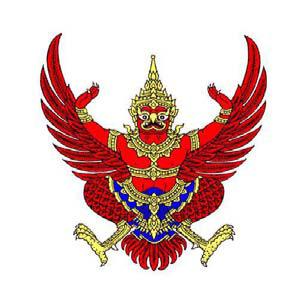 รายงานการจัดการความรู้(KM-Knowledge Manegment)เรื่อง  การแต่งกายเครื่องแบบข้าราชการส่วนท้องถิ่นจัดทำโดย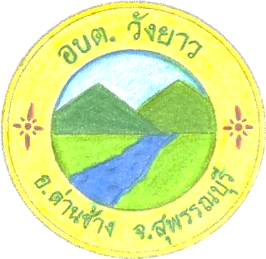 คณะทำงานจัดการองค์ความรู้องค์การบริหารส่วนตำบลวังยาวอำเภอด่านช้าง จังหวัดสุพรรณบุรีคำนำ		เอกสารคู่มือรายงานการจัดการความรู้ (KM : Knowlodge Manegment) เรื่อง การแต่งกายเครื่องแบบข้าราชการส่วนท้องถิ่น จัดทำขึ้นโดยมีวัตถุประสงค์ที่จะให้เป็นเอกสารองค์ความรู้พื้นฐานเกี่ยวกับการแต่งกายเครื่องแบบข้าราชการส่วนท้องถิ่น “ระบบซี” เป็น “ระบบแท่ง” เพื่อเป็นคู่มือสร้างความเข้าใจสำหรับ    ผู้เข้ารับราชการ (บรรจุใหม่) ในการทำความเข้าใจเกี่ยวกับเครื่องแต่งกายเครื่องแบบข้าราชการที่มีการปรับเปลี่ยนไปตามกฎกระทรวง ฉบับที่ 15 (พ.ศ. 2560) ออกตามความในพระราชบัญญัติเครื่องแบบเจ้าหน้าที่ส่วนท้องถิ่น พ.ศ. 2509 ซึ่งประกาศในราชกิจจานุเบกษาเล่มที่ 134 ตอนที่ 100 ก  เมื่อวันที่  29 กันยายน 2560		เอกสารฉบับนี้จะเน้นถึงหลักการและที่มาของการเปลี่ยนแปลงการแต่งกายเครื่องแบบข้าราชการส่วนท้องถิ่น “ระบบซี” เป็น “ระบบแท่ง” และกฎกระทรวงฉบับที่ 15 (พ.ศ. 2560) เป็นสำคัญ								องค์การบริหารส่วนตำบลวังยาวสารบัญคำนำ											สารบัญความรู้เกี่ยวกับเครื่องแบบปฏิบัติราชการ (ชุดสีกากี)							1ความรู้เกี้ยวกับเครื่องแบบพิธีการ (ชุดขาวข้าราชการ)						2การประดับเครื่องหมายข้าราชการส่วนท้องถิ่น							7ความรู้เกี่ยวกับแพรแถบเหรียญที่ระลึก (แพรแถบสี)							9อินทรธนูเครื่องแบบปฏิบัติราชการ (สีกากี) ของข้าราชการส่วนท้องถิ่น	 (ระบบซี)			10อินทรธนูเครื่องแบบปฏิบัติราชการ (สีกากี) ของลูกจ้างประจำ (ระบบซี)				13อินทรธนูของเครื่องแบบพิธีการ (ชุดปกติขาว) (ระบบซี)						14อินทรธนูเครื่องแบบปฏิบัติราชการ (สีกากี) ของข้าราชการส่วนท้องถิ่น	 (ระบบแท่ง)			17อินทรธนูของเครื่องแบบพิธีการ (ชุดปกติขาว) (ระบบแท่ง)						19อินทรธนูเครื่องแบบปฏิบัติราชการ (สีกากี) ของพนักงานครูส่วนท้องถิ่น (ระบบแท่ง)			21อินทรธนูของเครื่องแบบพิธีการ (ชุดปกติขาว) ของพนักงานครูส่วนท้องถิ่น (ระบบแท่ง)			23อินทรธนูเครื่องแบบปฏิบัติราชการ (สีกากี) ของลูกจ้างประจำ (ระบบแท่ง)				25อินทรธนูของเครื่องแบบพิธีการ (ชุดปกติขาว) ของลูกจ้างประจำ (ระบบแท่ง)				27อินทรธนูสำหรับผู้บริหารท้องถิ่นและสมาชิกสภาท้องถิ่น						29เครื่องหมายแสดงประเภทสำหรับผู้บริหารท้องถิ่นและสมาชิกสภาท้องถิ่น				31ภาคผนวกกฎกระทรวง ฉบับที่ 15 (พ.ศ. 2560) ออกตามความในพระราชบัญญัติเครื่องแบบเจ้าหน้าที่ส่วนท้องถิ่น พ.ศ. 2509กฎกระทรวง ฉบับที่ 14 (พ.ศ. 2548) ออกตามความในพระราชบัญญัติเครื่องแบบเจ้าหน้าที่ส่วนท้องถิ่น พ.ศ. 2509กฎกระทรวง ฉบับที่ 11 (พ.ศ. 2542) ออกตามความในพระราชบัญญัติเครื่องแบบเจ้าหน้าที่ส่วนท้องถิ่น พ.ศ. 2509พระราชบัญญัติเครื่องแบบเจ้าหน้าที่ส่วนท้องถิ่น พ.ศ. 2509*****************************ที่ปรึกษา	นายเกรียงศักดิ์		วงศ์ศรีสังข์	ปลัดองค์การบริหารส่วนตำบลปฏิบัติหน้าที่นายกองค์การบริหารส่วนตำบลวังยาว	นางสาวศรีเมือง		เพิกเฉย		รองปลัดองค์การบริหารส่วนตำบลวังยาว	คณะผู้จัดทำ	นายวีรศักดิ์		ปานกลับ	หัวหน้าสำนักปลัดองค์การบริหารส่วนตำบลวังยาว	นางสาวฐิตราภรณ์	ขันทอง		นักทรัพยากรบุคคลชำนาญการ	นายพีระพงศ์		อินทร์สุวรรณ	ผู้ช่วยนักจัดการงานทั่วไป	